СОВЕТ ДЕПУТАТОВ СЕЛЬСКОГО ПОСЕЛЕНИЯ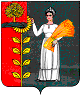 ДОБРИНСКИЙ СЕЛЬСОВЕТДобринского муниципального района  Липецкой области53-я сессия  I-го созываРЕШЕНИЕ22.12. 2017 г.                  п. Добринка                          № 147-рсОб утверждении правил внешнего оформления зданий и сооружений сельского поселения Добринский сельсовет Добринскогомуниципального районаВ соответствии с Федеральным законом от 6 октября 2003 года N 131-ФЗ "Об общих принципах организации местного самоуправления в Российской Федерации", Федеральным законом от 30 марта 1999 года N 52-ФЗ "О санитарно-эпидемиологическом благополучии населения", Совет депутатов сельского поселения Добринский сельсовет Добринского муниципального района  РЕШИЛ:1. Утвердить Правила внешнего оформления зданий и сооружений сельского поселения Добринский сельсовет Добринского муниципального района. 2. Направить указанный нормативный правовой акт главе сельского поселения Добринский сельсовет для подписания и обнародования.3. Настоящее решение вступает в силу со дня его обнародования.Председатель Совета депутатов сельского поселенияДобринский сельсовет                                                          Н.В.ЧижовПриняты                                                          решением Совета депутатовсельского поселенияДобринский сельсовет №147-рс от 22.12.2017г.ПРАВИЛАвнешнего оформления зданий и сооружений сельского поселения Добринский сельсовет Добринского муниципального района1. Общие положения1.1. Правила внешнего оформления зданий и сооружений сельского поселения Добринский сельсовет Добринского муниципального района (далее - Правила) разработаны и утверждены в соответствии с Федеральным законом от 6 октября 2003 года N 131-ФЗ "Об общих принципах организации местного самоуправления в Российской Федерации", Федеральным законом от 30 марта 1999 года N 52-ФЗ "О санитарно-эпидемиологическом благополучии населения", Градостроительным кодексом Российской Федерации N 190-ФЗ от 29 декабря 2004 года, Санитарными правилами и нормами СанПиН 42-128-4690-88 "Санитарные правила содержания территорий населенных мест", с целью улучшения уровня благоустройства, санитарного состояния территорий сельского поселения Добринский сельсовет Добринского муниципального района (далее сельское поселение), улучшения внешнего облика застройки села и ее территорий, обеспечение праздничного и тематического оформления села, оптимизации эстетического восприятия сельской среды, создание неповторимого художественного облика сельского поселения и устанавливают единые и обязательные для исполнения нормы и правила в сфере благоустройства. 1.2. Требования настоящих Правил являются обязательными для исполнения всеми юридическими, физическими, должностными лицами, действующими на территории сельского поселения Добринский сельсовет Добринского муниципального района. 1.3. Внешнее оформление территории - совокупность работ и мероприятий, направленных на улучшение внешнего облика сельской застройки и ее территорий, обеспечение праздничного и тематического оформления села, оптимизации эстетического восприятия сельской среды, создание неповторимого художественного облика села. 2. СОДЕРЖАНИЕ ФАСАДОВ ЗДАНИЙ, СООРУЖЕНИЙ2.1. Ремонт, оформление и содержание фасадов зданий и сооружений. 2.1.1. Все виды внешнего оформления сельского поселения, а также оформление фасадов зданий при необходимости подлежат утверждению администрации сельского поселения Добринский сельсовет Добринского муниципального района по согласованию с отделом строительства и дорожного хозяйства Добринского муниципального района. 2.1.2. Необходимость проведения ремонта, в том числе окраски фасадов или улучшения архитектурной выразительности здания, определяется в соответствии со строительными, санитарными и иными нормами и правилами, с учетом фактического состояния фасада. 2.1.3. Ремонт, включая окраску фасада, осуществляется в соответствии с паспортом цветового решения фасада (при наличии). 2.1.4. В случае ремонта, либо окраски фасада(-ов) здания в зоне охраны памятника(-ов) культурного наследия, необходимо согласование паспорта цветового решения фасада с администрацией сельского поселения и отделом строительства и дорожного хозяйства Добринского муниципального района. 2.1.5. Юридические и физические лица - владельцы отдельно стоящих зданий и нежилых помещений, а также лица, уполномоченные собственниками помещений в многоквартирном доме на управление многоквартирным домом (далее - владельцы зданий и сооружений), обязаны: - иметь план благоустройства прилегающей территории; - поддерживать в исправном состоянии фасады зданий, строений и сооружений. 2.1.6. При эксплуатации зданий, сооружений запрещается: - изменение функционального назначения помещений, определенного согласованным в установленном порядке проектом; - нанесение на элементы зданий и сооружений различных надписей и указателей, пристройка и ликвидация отдельных частей и элементов зданий и сооружений, в том числе архитектурных деталей, элементов рекламы, без согласования с администрацией сельского поселения Добринский сельсовет Добринского муниципального района; - устройство новых и изменение существующих входов в помещения, организуемые в первых и подвальных этажах зданий, без наличия разрешительных документов и утвержденной проектной документации. 2.2. Окна и витрины. 2.2.1. Действия, связанные с устройством новых оконных проемов и витрин, ликвидацией оконных проемов, изменением их габаритов и конфигурации, установка дополнительных элементов устройства и оборудования витрин должны быть согласованы в установленном порядке. Дополнительными элементами устройства и оборудования окон и витрин являются: - декоративные решетки; - защитные устройства; - ограждения витрин; - приямки;- маркизы (наружные навесы над окнами или балконами); - иллюминация; - озеленение. 2.2.2. В связи с изменением функционального назначения помещений допускается реконструкция оконных проемов первого этажа зданий и сооружений с изменением отдельных характеристик их устройства и оборудования в соответствии с проектным решением, согласованным в установленном порядке. 2.2.4. Окраска, отделка откосов должна осуществляться в соответствии с колером и общим архитектурным решением отделки фасада. 2.2.5. Остекление окон и витрин на фасаде должно иметь единый характер. 2.2.6. Откосы, сливы, подоконники, системы водоотвода окон и витрин должны быть окрашены в цвет оконных конструкций или основного колера фасада. 2.2.7. Цветовое решение решеток и защитных ограждений должно иметь единый характер на фасаде. 2.2.8. Допускается размещение маркиз над окнами и витринами первого этажа зданий и сооружений по согласованию. Высота нижней кромки маркиз от поверхности тротуара - не менее 2,5 м. 2.2.9. Элементы озеленения на фасадах должны размещаться упорядоченно, без ущерба для архитектурного решения и технического состояния фасада, иметь надлежащий внешний вид и надежную конструкцию крепления. 2.2.10. Владельцы зданий и сооружений и иные лица, на которых возложены соответствующие обязанности, обеспечивают регулярную очистку остекления и элементов оборудования окон и витрин, текущий ремонт окон и витрин. 2.2.11. При замене, ремонте, эксплуатации элементов устройства и оборудования окон и витрин не допускается изменение их характеристик, установленных проектной документацией. 2.3. Устройство и оборудование входных групп. 2.3.1. Действия, связанные с устройством входных групп, их реконструкцией, ликвидацией, изменением габаритов, конфигурации, архитектурного решения, козырьков и иных элементов оборудования, устройством тамбуров, лестниц, перил и приямков, изменением их цветового решения осуществляется в соответствии с согласованной и утвержденной в установленном порядке проектной документацией. 2.3.2. Основными элементами устройства и оборудования входных групп являются: - архитектурный проем; - архитектурное оформление проема; - дверные заполнения; - козырьки, навесы; - ступени, лестницы, крыльца, перила, пандусы; - приямки; - освещение. 2.3.3. Дополнительными элементами устройства и оборудования входных групп являются: - защитные экраны, жалюзи; - элементы информационного оформления; - элементы наружной рекламы; - элементы сезонного озеленения; - архитектурная подсветка. 2.3.4. Земляные работы при устройстве, реконструкции, переоборудовании входных групп производятся в соответствии с правилами производства земляных работ на основании разрешения на строительство (реконструкцию) и ордера на земляные работы. 2.3.5. Устройство ступеней, лестниц, крылец, приямков должно соответствовать нормативным требованиям, обеспечивать удобство и безопасность использования. Характер устройства, материалы, цветовое решение должны соответствовать общему архитектурному решению здания. 2.3.6. В целях обеспечения доступа в здания и сооружения маломобильных и иных лиц, доступ которых в здания и сооружения по лестницам затруднен, необходимо устройство пандусов и иных вспомогательных элементов в соответствии с требованиями технических регламентов, до их ввода в действие - согласно нормам и правилам. 2.3.7. Поверхность ступеней должна быть бучардированной и не допускать скольжения в любое время года. 2.3.8. Освещение входа должно быть предусмотрено в составе проекта. При устройстве освещения входных групп должна учитываться система праздничной иллюминации и архитектурной подсветки фасада. 2.3.9. Сезонное озеленение входных групп предусматривается с использованием наземных, настенных, подвесных устройств. Размещение и внешний вид элементов озеленения должны способствовать эстетической привлекательности фасада, обеспечивать комплексное решение его оборудования и оформления. При устройстве озеленения должна быть обеспечена необходимая гидроизоляция, защита архитектурных поверхностей. 2.3.10. Не допускается: - использование материалов и конструкций, представляющих опасность для людей, включая облицовку глазурованной плиткой, полированным камнем, не оборудованных противоскользящими элементами; - при замене, ремонте, эксплуатации элементов устройства и оборудования входов изменение их характеристик, установленных проектной документацией. 2.4. Дополнительное оборудование фасадов. 2.4.1. Под дополнительным оборудованием фасадов понимаются современные системы технического обеспечения внутренней эксплуатации зданий и сооружений и элементы оборудования, размещаемые на фасадах. 2.4.2. Основными видами дополнительного оборудования являются: 2.4.3. Системы технического обеспечения внутренней эксплуатации зданий: - антенны; - видеокамеры наружного наблюдения. 2.4.4. Техническое оборудование: - кабельные линии, пристенные электрощиты, технологические шкафы, наружные инженерные сети. 2.4.5. Состав дополнительного оборудования и места размещения должны быть увязаны с общим архитектурным решением, комплексным оборудованием и оформлением фасада. 2.4.6. Размещение элементов технического обеспечения внутренней эксплуатации зданий допускается при соблюдении следующих требований: - размещение вне поверхности основного фасада; - минимальный выход технических устройств на поверхность фасада; - компактное встроенное расположение; - маскировка наружных блоков, деталей; - группировка ряда элементов на общей несущей основе; - привязка к единой системе осей на фасаде. 2.4.7. Для технического оборудования размещение определяется нормативными требованиями устройства инженерных сетей в увязке с общим архитектурным решением фасада. 2.4.8. При проведении комплексного благоустройства выделенного участка сельского поселения администрация сельского поселения вправе предъявить особые требования к размещению и внешнему виду дополнительного оборудования на фасадах. Соблюдение этих требований обязательно для всех лиц, осуществляющих деятельность в границах данного участка. 2.4.9. Устройство систем кондиционирования и вентиляции без наружного блока с подачей воздуха через отверстие в стене диаметром до 0,15 м, скрытое заборной решеткой, допускается повсеместно. 2.4.10. Размещение антенн допускается: - на кровле зданий и сооружений компактными упорядоченными группами, с использованием единой несущей основы; - на дворовых фасадах, глухих стенах, брандмауэрах, не имеющих значительной зоны видимости; - на дворовых фасадах - в простенках между окнами на пересечении вертикальной оси простенка и оси, соответствующей верхней границе проема. 2.4.11. Наружные блоки систем кондиционирования и вентиляции, антенны должны размещаться упорядоченно, с привязкой к общему архитектурному решению фасада и единой системе осей, с использованием стандартных конструкций крепления и ограждения, при размещении ряда элементов - на общей несущей основе. Размещение на архитектурных деталях, элементах декора, поверхностях с ценной архитектурной отделкой, а также крепление, ведущее к повреждению архитектурных поверхностей, не допускаются. 2.4.12. Видеокамеры наружного наблюдения размещаются под навесами, козырьками, балконами, эркерами, на участках фасада, свободных от архитектурных деталей, декора, ценных элементов отделки. 2.4.13. Таксофоны и почтовые ящики размещаются в наиболее доступных местах со значительной зоной видимости, на участках фасада, свободных от архитектурных деталей, декора, ценных элементов отделки, на глухих стенах, брандмауэрах, каменных оградах при ширине тротуара на прилегающем к фасаду участке не менее 3 м, либо на обособленных площадках. 2.4.14. Часы и электронные средства отображения информации размещаются на участках фасада со значительной зоной видимости: - консольно на уровне первого и второго этажей на угловых участках фасада у границы сопряжения соседних фасадов на расстоянии не менее 5,0 м от других консольных объектов на фасаде и выступающих элементов фасада; - над входом или рядом с входом в здание; - в соответствии с осями простенков, вертикальной координацией размещения консольных объектов на фасаде; - на участках фасада, нуждающихся в композиционном завершении. 2.4.15. Размещение банкоматов на фасадах допускается: - встроенных в объеме витрины при условии сохранения единой плоскости и общего характера витринного заполнения; - встроенных в нишу или дверном проеме при условии, что он не используется в качестве входа, с сохранением общего архитектурного решения, габаритов проема. 2.4.16. Размещение знаков дорожного движения, светофоров на фасадах осуществляется в соответствии с требованиями Правил дорожного движения в Российской Федерации и утвержденной дислокацией по согласованию с ГИБДД в местах с оптимальной зоной видимости при соблюдении приоритета над другими видами оборудования с использованием стандартных конструкций крепления. 2.4.17. Общими требованиями к внешнему виду дополнительного оборудования, размещаемого на фасадах, являются: - унификация; - компактные габариты; - использование современных технических решений; - использование материалов с высокими декоративными и эксплуатационными свойствами. 2.4.18. Материалы, применяемые для изготовления дополнительного оборудования, должны выдерживать длительный срок службы без изменения декоративных и эксплуатационных свойств с учетом климатических условий, иметь гарантированную длительную антикоррозийную стойкость, малый вес. 2.4.19. Конструкции крепления дополнительного оборудования должны иметь наименьшее число точек сопряжения с архитектурными деталями фасада, обеспечивать простоту монтажа и демонтажа, безопасность эксплуатации, удобство ремонта. Технологии производства должны обеспечивать устойчивость дополнительного оборудования к механическим воздействиям.Глава сельского поселенияДобринский сельсовет                                                                         Н.В.Чижов